Correção das atividades de Ciências  – dos dias 23 a 27/034º Ano B – Profª. SimoniLivro didático de Ciências  – páginas  150 e 151Página 150Somente leitura;Página 151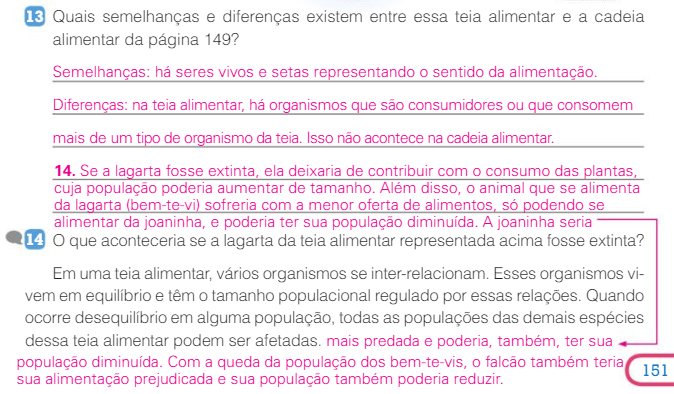 Correção das atividades de Ciências  – dos dias 14 a 14/04/2020Livro didático de Ciências  – páginas  152 a 155Página 152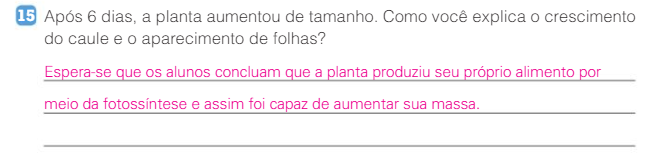 Página 153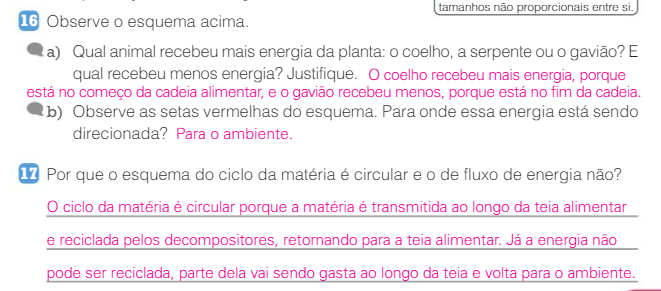 Página 154Somente leitura Página 155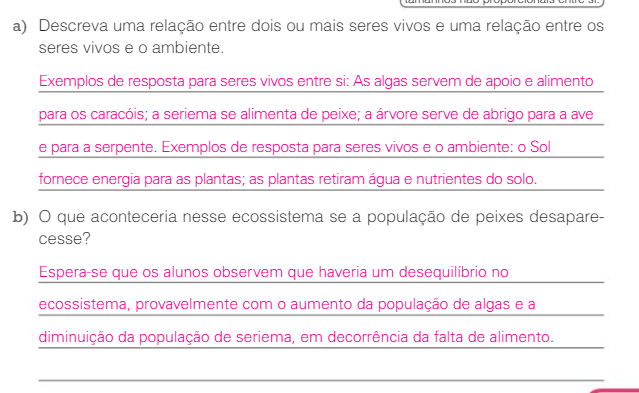 